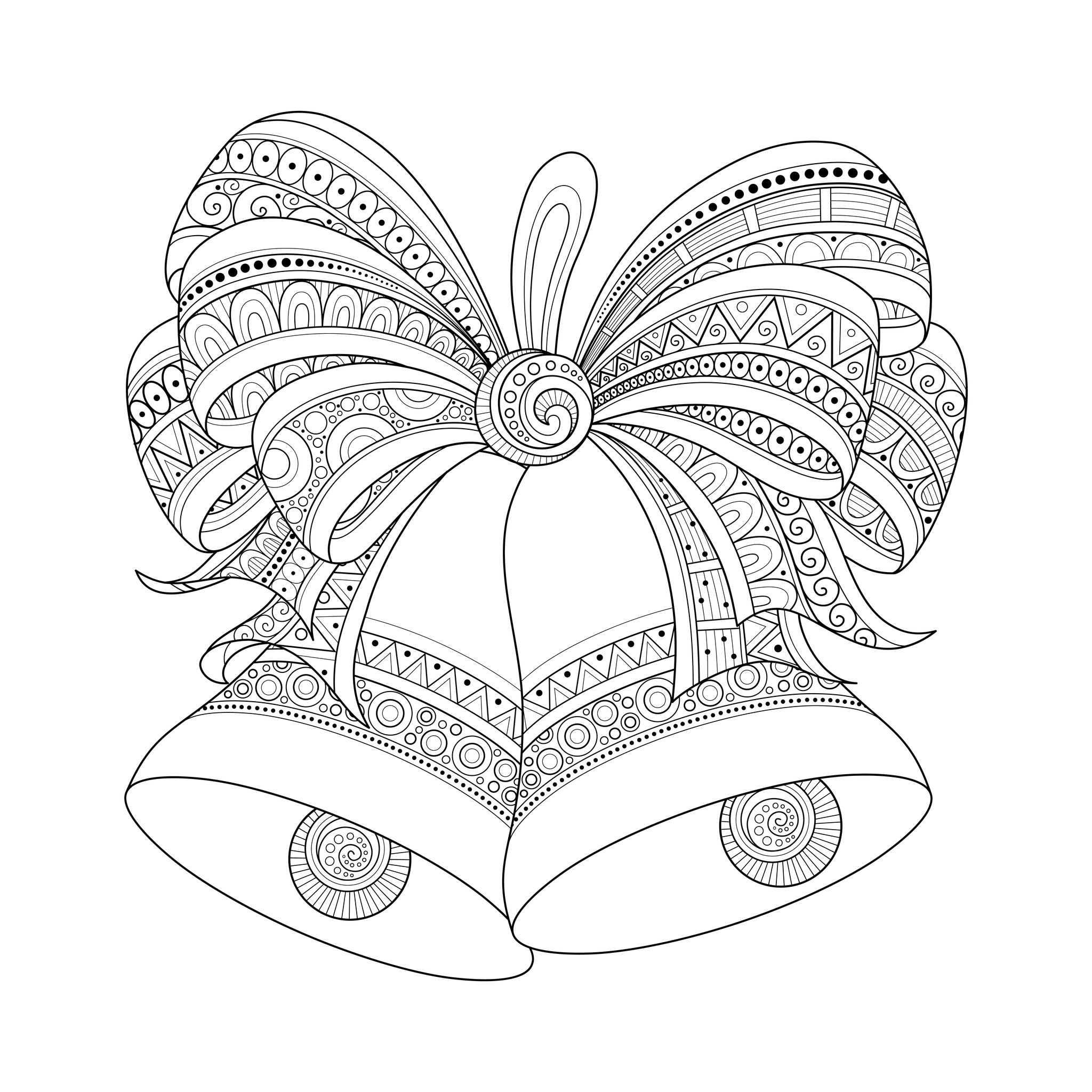 Name: _______________________________________Bandon School District 2016 Coloring ContestFoot Loose and Stress Free Wellness Program